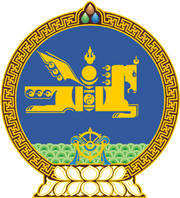 МОНГОЛ УЛСЫН ХУУЛЬ2023 оны 07 сарын 07 өдөр                                                                  Төрийн ордон, Улаанбаатар хот   ЗАЛУУЧУУДЫН ХӨГЖЛИЙГ ДЭМЖИХ    ТУХАЙ ХУУЛИЙН ЗАРИМ ХЭСЭГ, ЗААЛТ    ХҮЧИНГҮЙ БОЛСОНД ТООЦОХ ТУХАЙ1 дүгээр зүйл.Залуучуудын хөгжлийг дэмжих тухай хуулийн 8 дугаар зүйлийн 8.1.1 дэх заалт, 8.2 дахь хэсгийг тус тус хүчингүй болсонд тооцсугай. 2 дугаар зүйл.Энэ хуулийг Боловсролын ерөнхий хууль /Шинэчилсэн найруулга/ хүчин төгөлдөр болсон өдрөөс эхлэн дагаж мөрдөнө. МОНГОЛ УЛСЫНИХ ХУРЛЫН ДАРГА 				Г.ЗАНДАНШАТАР